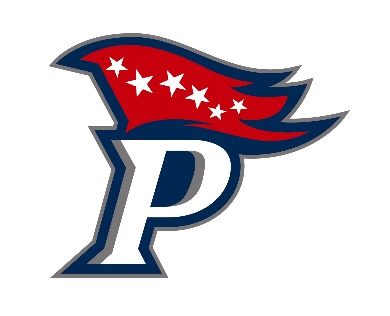 2022 Patriot Track & FieldImportant Dates:November 17th, Thursday: Winter Sports Parent Meeting, 6:30pm in Auditorium.November 18th, Friday: Team fundraiser 5pm-6:30pm at Patriot (Hour-A-Thon)November 22nd-26th, Thanksgiving Break: Practices 10am to noon on 22nd, and track open from 9-10:30am on Friday. Dec 1st, Thursday: Picture Day – Team and individual picturesDec 3rd, Saturday: Track Meet - Liberty University, Lynchburg, VA – everyoneDec 7th, Wednesday: Track Meet - Gainesville District Meet – everyone Dec. 10th, Saturday: Track Meet – Battlefield H.S. – 30 entries per gender (about 12-16 per gender)Dec. 17th: Track Meet - Liberty University - everyoneWINTER BREAK – December 17th-January 2nd (Practice dates will be announced the week before)Jan. 7th, Saturday: Track Meet - Liberty University– Must attend majority of winter break practices to compete at this meet (or parent signing workout sheet confirming you worked out if out of town during break).Jan. 10th, Tuesday: Track Meet - Patriot District Meet - everyoneJan. 14th: Track Meet - Montgomery Invite – PG Complex, Landover, MD and Liberty University - everyoneJan. 21st: Track Meet at VMI - 2 entries per event and one per relayJan. 25th, Wednesday: Track Meet - John Champe District Meet - everyoneJan. 28th: Bulldog at Liberty – last chance meetFebruary 1st, Wednesday (O.P. HS) and February 4th (Unity Reed), Saturday: Cedar Run District Championships – Top three per event and those with standardsFebruary 17th: Virginia Class 6B Regional Championships – PG Complex, Landover, MD – Qualifiers onlyFebruary 24th-25th: Virginia 5 and 6A State Indoor Meet – Virginia Beach Sports Center – Qualifiers onlyMarch 10th-12th: New Balance Indoor Nationals – Boston, MA – Qualifiers only